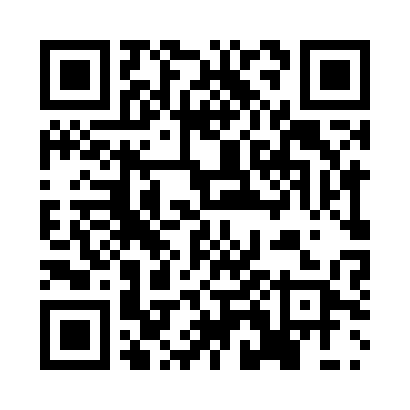 Prayer times for Den Otter, BelgiumMon 1 Apr 2024 - Tue 30 Apr 2024High Latitude Method: Angle Based RulePrayer Calculation Method: Muslim World LeagueAsar Calculation Method: ShafiPrayer times provided by https://www.salahtimes.comDateDayFajrSunriseDhuhrAsrMaghribIsha1Mon5:187:161:455:198:1510:062Tue5:157:141:455:198:1710:083Wed5:137:121:455:208:1910:104Thu5:107:091:445:218:2010:125Fri5:077:071:445:228:2210:156Sat5:047:051:445:238:2310:177Sun5:017:031:435:248:2510:198Mon4:587:011:435:248:2710:219Tue4:556:581:435:258:2810:2410Wed4:526:561:435:268:3010:2611Thu4:496:541:425:278:3210:2812Fri4:466:521:425:288:3310:3113Sat4:436:501:425:288:3510:3314Sun4:406:481:425:298:3710:3615Mon4:376:451:415:308:3810:3816Tue4:346:431:415:318:4010:4117Wed4:316:411:415:318:4210:4318Thu4:286:391:415:328:4310:4619Fri4:256:371:415:338:4510:4820Sat4:226:351:405:348:4710:5121Sun4:196:331:405:348:4810:5422Mon4:156:311:405:358:5010:5623Tue4:126:291:405:368:5210:5924Wed4:096:271:405:378:5311:0225Thu4:066:251:395:378:5511:0426Fri4:026:231:395:388:5611:0727Sat3:596:211:395:398:5811:1028Sun3:566:191:395:399:0011:1329Mon3:526:171:395:409:0111:1630Tue3:496:151:395:419:0311:19